SUPPLEMENTARY REGULATIONS 
SPEED and NON-SPEED EVENTS 2023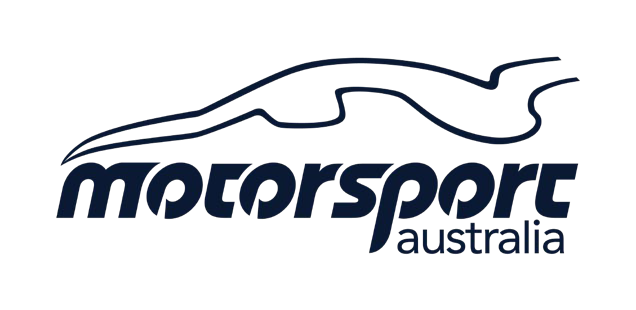 MG CAR CLUB OF TASMANIA INC   16th JULY 2023The event will be conducted under the International Sporting Code of the FIA., the National Competition Rules of Motorsport Australia., the Speed and Non-Speed Event Standing Regulations, the National/State Championship or Series Regulations relevant to the event, The Motorsport Australia Motor Sport Passenger Ride Activity (MSPRA) Policy the Motorsport Australia Come and Try Policy, these Supplementary Regulations and any further Supplementary Regulations or Bulletins which may be issued. This Event will be conducted under and in accordance with Motorsport Australia OH&S, Safety 1st and Risk Management Policies.  This Event will be conducted under and in accordance with any and all of the current Motorsport Australia COVID-19 Ready to Race strategy requirements, which can be found on the Motorsport Australia website at www.motorsport.org.au. Certain public, property, professional indemnity and personal accident insurance is provided by Motorsport Australia in relation to the event. Further details can be found in the Motorsport Australia Insurance Handbook, available at www.motorsport.org.au.All vehicles must comply with Schedule A and Schedule B of the current Motorsport Australia Manual.Approved helmets and apparel, in accordance with Schedule D of the current Motorsport Australia Manual.Fuel must be in accordance with Schedule G of the current Motorsport Australia Manual.Cars must be adequately muffled.Competitors must produce a valid and current:| Motorsport Australia Competition | Licence Club Membership Card of a Motorsport Australia Affiliated Car Club | Log Book (if issued).CLASSES:               Class A: Production Cars: up to 2450 mm wheelbase; 2WD EOD# or ME#               Class B: Production Cars: up to 2450 mm wheelbase; 2WD EAD#               Class C: Production Cars: 2451 mm and over wheelbase; 2WD- EOD# or ME#               Class D: Production Cars: 2451 mm and over wheelbase; 2WD EAD#              Class E: Production Cars: AWD# or 4WD#               Class F: Specials             # EAD = Engine away from Drive; EOD = Engine over Drive; ME = Mid-Engined; AWD = All Wheel Drive.             4WD = 4 Wheel DriveThe manner in which the results will be determined.Results will be on the MG Car Club of Tasmania Facebook site and the Tasmanian Motorkhana Facebook siteA detailed list of awards offered for each competition:
No awards offered. Points going towards the State Motorkhana Championship over 4 Rounds.
SCHEDULE/ OTHER EVENT REQUIREMENTS:  (Subject to Change)08:30am 	Documentation opens09:45am	Drivers Briefing - Compulsory for all competitors10:00am	Competition Starts12:15pm	Lunch Break12:45pm	Competition Recommences4pm		Competition Concludes (depending on COC, number of entries, time may be reduced or extended)4:10pm	Provisional Results announcedEntries will be accepted in order of receipt unless otherwise specified.No  EV’s will be included as eligible for this event  Hybrid vehicles are permitted but must use petrol mode.The organisers may refuse any entry in accordance with NCR 33 of the current Motorsport Australia Manual.Entries from competitors under 18 years of age must be counter signed / consented to by a parent/ guardian.Event organisers reserve the right to cancel, abandon or postpone the event in accordance with NCR 11 of the current Motorsport Australia Manual.Protests must be lodged in accordance with Part XII of the current Motorsport Australia Manual.Any holder of a MOTORSPORT AUSTRALIA ‘Competition’ or ‘Officials’ licence (or equivalent licence issued by another ASN) may be tested for the presence of drugs (or other banned substances) and subject to a penalty(ies) for a breach in accordance with the MOTORSPORT AUSTRALIA Anti-Doping Policy and/or the MOTORSPORT AUSTRALIA Illicit Drugs in Sport (Safety Testing) Policy as published on the MOTORSPORT AUSTRALIA website. Consumption of alcohol in the paddock, pits or any section of the competition venue/course under the control of the Officials is forbidden until all competition is concluded each day. Accordingly, any holder of a MOTORSPORT AUSTRALIA ‘Competition’ or ‘Officials’ licence (or equivalent licence issued by another ASN) may also be tested for the presence of alcohol by a MOTORSPORT AUSTRALIA Accredited Testing Official (CATO) in accordance with the MOTORSPORT AUSTRALIA Standard Operating Procedure for Breath Alcohol Testing.NAME OF EVENT:State Motorkhana Championship  Rnd 3TYPE OF EVENT:Motorkhana VENUE/LOCATION: Pit Area Latrobe SpeedwayEVENT START DATE16th July 2023PERMIT NUMBER 723 / 1607 / 01EVENT FINISH DATE16th July 2023ORGANISING CLUB/PROMOTER: MG Car Club of Tasmania IncORGANISING COMMITTEE: Robin Wilmot; Bronwyn Zuber; Donald Fraser; Mark Harrington; Mark DilgerADDRESS:  GPO Box 5    Hobart    Tas    7001EMAIL:  b.zuber@bigpond.comCLERK OF COURSE Mr Robin WilmotMEMBER ID 8816666SECRETARY Miss Bronwyn ZuberMEMBER ID 9662426SCRUTINEER Mr Don Fraser  (if required)MEMBER ID1080706TIMING OFFICERMiss Bronwyn ZuberMEMBER ID 9662426JUDGE OF FACT Clerk of Course / Timing OfficeerMEMBER ID 8816666 CHIEF STEWARD TBAMEMBER ID2nd STEWARD TBAMEMBER IDCOVID-19 CHECKER Miss Bronwyn ZuberMEMBER ID 9662462ENTRIES OPEN: Release of Approved Supp. Regs.ENTRIES CLOSE: Thursday 13th July 2023ENTRY FEES: Adult: $40;  Family (2): $55;   Junior: $20      MIN & Max ENTRY: Min: 10;   Max: 50MINIMUM LICENCE REQUIREMENTS: Junior Non-Speed Event Start time 10:00amDRIVERS BRIEFING TIME: 09:45amLOCATION: Timing AreaSCRUTINEERING TIME: 08:30am  (if necessary)LOCATION: Scrutineering Compound (if necessary)